Bringing Opportunities and Organizational Success To Small Local Universities in UkraineLTT meeting in Slovenia27. Novembre 2023– 1. December 2023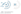 Travel day (travel days can be up to 2 days prior the visit itself)Travel day (travel days can be up to 2 days prior the visit itself)Travel day (travel days can be up to 2 days prior the visit itself)You can fly to Ljubljana (Jože Pučnik Airport) or Venice (Marco Polo Airport), from airport to Koper by GoOpti (www.goopti.com)You can fly to Ljubljana (Jože Pučnik Airport) or Venice (Marco Polo Airport), from airport to Koper by GoOpti (www.goopti.com)You can fly to Ljubljana (Jože Pučnik Airport) or Venice (Marco Polo Airport), from airport to Koper by GoOpti (www.goopti.com)Potential accommodation, 10 min from the faculty/university; Hotel Koper, с, Vila Domus, Casa Veneziana Potential accommodation, 10 min from the faculty/university; Hotel Koper, с, Vila Domus, Casa Veneziana Potential accommodation, 10 min from the faculty/university; Hotel Koper, с, Vila Domus, Casa Veneziana DAY 1, MondayNovember 27, 2023KoperDAY 1, MondayNovember 27, 2023KoperDAY 1, MondayNovember 27, 2023KoperTimeTopicLocation 10:00-11:30 Mara Cotič, Dean of the faculty UP PEF and Tina Štemberger, Vice-rector for Education; Sonja Rutar, Vice-dean for Quality and Development,  Welcome at University of Primorska, Faculty of Education University of Primorska, Faculty of Education; Cankarjeva 5, Koper - P211:30-13:00   Oleksandra Golovko, University of Tartu, Project aims, goals, structure and expectationUniversity of Primorska, Faculty of Education, Cankarjeva 5, Koper 13:00–14:00                                                            Lunch13:00–14:00                                                            Lunch13:00–14:00                                                            Lunch14:00–16:00Aleš Oven, Getting acquainted with the University of Primorska: Our Mission and Vision in International Work and Cooperation Tina Štemberger, Sonja Rutar, An university strategy for flexible learning and teaching in higher education - ideals and pathways, University of Primorska, Faculty of Education, presentation and discussion University of Primorska, Faculty of Education, Cankarjeva 5, Koper - P216:00-17:00Oleksandra Golovko, Development of university strategic plan I.University of Primorska, Faculty of Education, Cankarjeva 5, Koper DAY 2, TuesdayNovember 28, 2023 KoperDAY 2, TuesdayNovember 28, 2023 KoperDAY 2, TuesdayNovember 28, 2023 KoperTimeTopicLocation 9:00–12:00Sonja Čotar Konrad, Hi-Teach project: an added value for university teachers, University of Primorska, Faculty of Education, presentation and discussionUniversity of Primorska, Faculty of Education , Cankarjeva 5, Koper - P212:00–13.30                                                           Lunch12:00–13.30                                                           Lunch12:00–13.30                                                           Lunch14:00-15:00Arnes University of Primorska, Faculty of Education , Cankarjeva 5, Koper - P215:00-17:00Time reserved for Ukraine, Estonia, Poland, - presentation and discussion, please, write:Partners, please, add: Name, organization, title of presentation (30 minutes each presenter.Poltava V.G.Korolenko National Pedagogical University, Ukraine  -- Online mode as an option of international project collaboration (on the examples of the WIN and UTTERLY Erasmus projects) - Oksana Rudych, Nataliia Petrushova.University of Primorska, Faculty of Education , Cankarjeva 5, Koper - P2	18:30                                                             Dinner	18:30                                                             Dinner	18:30                                                             DinnerDAY 3, Wednesday Novembre 29, 2023 KoperDAY 3, Wednesday Novembre 29, 2023 KoperDAY 3, Wednesday Novembre 29, 2023 KoperTimeTopicLocation 9:00–12:00Silva Bratož, Virtual exchanges – cooperation model between universities, University of Primorska, Faculty of EducationPirih Anja, Challenges in designing MOOC activities, University of Primorska, Faculty of EducationUniversity of Primorska, Faculty of Education , Cankarjeva 5, Koper - P212:00-13:30                                                     Lunch12:00-13:30                                                     Lunch12:00-13:30                                                     Lunch14:00 – 15:30Andreja Klančar, Standards of quality in learning environment, University of Primorska, Faculty of EducationUniversity of Primorska, Faculty of Education, Cankarjeva 5, Koper - P215:30 – 18:00Time reserved for Ukraine, Estonia, Poland - presentation and discussion, please, write:Partners, please, add: Name, organization, title of presentation (30 minutes each presenter.University of Primorska, Faculty of Education , Cankarjeva 5, Koper - P2DAY 4, ThursdayNovembre 30, 2023, KoperDAY 4, ThursdayNovembre 30, 2023, KoperDAY 4, ThursdayNovembre 30, 2023, KoperTimeTopicLocation 9:00–11:00Sonja Rutar, Student centered blended learning, University of Primorska, Faculty of Education University of Primorska, Faculty of Education, Cankarjeva 511:00–13.00Karmen Drljić, Inclusion in higher education – how does digital equity fit in?, University of Primorska, Faculty of EducationUniversity of Primorska, Faculty of Education, Cankarjeva 513:00–14:00                                                             Lunch 13:00–14:00                                                             Lunch 13:00–14:00                                                             Lunch 14:00–18:00PiranDAY 5, FridayDecember 1, 2023KoperDAY 5, FridayDecember 1, 2023KoperDAY 5, FridayDecember 1, 2023KoperTimeTopicLocation 9:00–12.30Stanko Pelc, Open UP, University of Primorska, Faculty of EducationUniversity of Primorska, Faculty of Education, Cankarjeva 512.30–13.30                                                         Lunch 12.30–13.30                                                         Lunch 12.30–13.30                                                         Lunch 13:30-15:00Oleksandra Golovko, University of Tartu, Development of university strategic plan II.University of Primorska, Faculty of Education, Cankarjeva 515.00-18.00Strategic plan development, all partnersUniversity of Primorska, Faculty of Education, Cankarjeva 5Greetings and HugsGreetings and HugsGreetings and HugsTravel day (travel days can be up to 2 days after the visit itself)Travel day (travel days can be up to 2 days after the visit itself)Travel day (travel days can be up to 2 days after the visit itself)